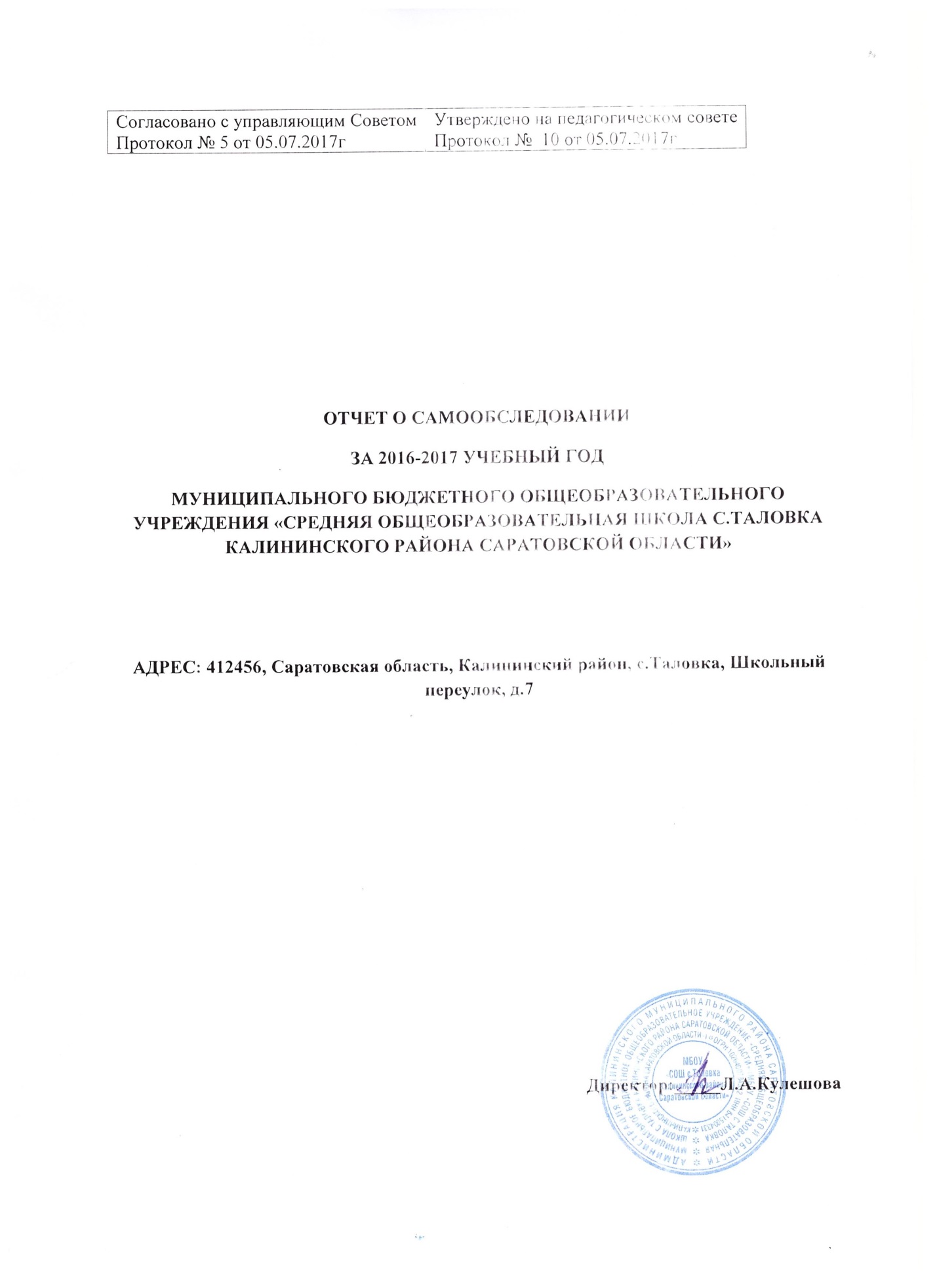 Структура отчета о самообследовании:ОБЩИЕ СВЕДЕНИЯ ОБ ОБЩЕОБРАЗОВАТЕЛЬНОМ УЧРЕЖДЕНИИРЕЗУЛЬТАТЫ АНАЛИЗА, ОЦЕНКА ОБРАЗОВАТЕЛЬНОЙ ДЕЯТЕЛЬНОСТИСтруктура образовательного учреждения и система управления;Содержание и качество подготовки обучающихся;Организация учебного процесса;Востребованность выпускников;Качество кадрового обеспечения;Качество учебно-методического обеспечения, библиотечно-информационного обеспечения;Материально-техническая база;Внутренняя система оценки качества образования;Анализ показателей деятельности организацииСамообследование МБОУ «СОШ с.Таловка Калининского района Саратовской области» проводилось в соответствии с Порядком проведения самообследования образовательной организации, утвержденного приказом от 14.06.2013. № 462 «Об утверждении Порядка проведения самообследования образовательной организации». Целями проведения самообследования являются обеспечение доступности и открытости информации о деятельности организации, а также подготовка отчета о результатах самообследования. Самообследование проводится ежегодно в июле администрацией школы.РАЗДЕЛ 1. ОБЩИЕ СВЕДЕНИЯ ОБ ОБЩЕОБРАЗОВАТЕЛЬНОМ УЧРЕЖДЕНИИ1.1.Полное наименование общеобразовательного учреждения в соответствии с Уставом Муниципальное бюджетное общеобразовательное учреждение «Средняя общеобразовательная школа с.Таловка Калининского района   Саратовской области» Филиал: дошкольное структурное подразделение ( филиал) МБОУ «СОШ с.Таловка Калининского района Саратовской области» -       детский сад «Улыбка». 1.2.	Юридический адрес: 412456, Саратовская область, Калининский район с.Таловка, Школьный переулок д.7. 1.3.	Фактический адрес(при наличии нескольких площадок, на которых ведется
           образовательная деятельность, указать все адреса): 412456, Саратовская область, Калининский район с.Таловка, Школьный переулок д.7Адрес филиала: 412456, Саратовская область, Калининский район с.Орловка, ул. Мира д.55                                   Телефон: (84549) 4-41-16    e-mail  schule12007@yandex.rue-mail филиала kotova.galina.64@mail.ru1.4.	Учредители (название организации и/или Ф.И.О. физического лица, адрес, телефон) Функции и полномочия учредителя Учреждения от имени Калининского муниципального района осуществляет администрация Калининского муниципального района в лице Управления образования администрации Калининского муниципального района1.5.	Имеющиеся лицензии на образовательную деятельность (действующие): Лицензия  на  правоведения образовательной деятельности: Серия, № 64Л01 № 0000631Дата выдачи: 07.08.2013 г                                   Реализуемые образовательные программы                                    1. Дошкольное образование                                    2.Начальное общее образование                                3.Основное общее образование                                4.Среднее общее образование                                5.Дополнительные образовательные программы1.6. Свидетельство о государственной аккредитации1.7. Директор образовательного учреждения (ФИО полностью)    Кулешова Любовь Анатольевна1.8. Заместители директора ОУ по направлениям (Ф.И.О. полностью) Котова Галина Ивановна  -  заведующая филиалом Евтеева Лариса Викторовна - заместитель директора по учебной работе Бобкова Светлана Валентиновна - заместитель директора по воспитательной работеРАЗДЕЛ 2. РЕЗУЛЬТАТЫ АНАЛИЗА, ОЦЕНКА ОБРАЗОВАТЕЛЬНОЙДЕЯТЕЛЬНОСТИ.2.1.    Структура образовательного учреждения и система управленияУправление образовательной организации осуществляется в соответствии с федеральными законами, законами и иными нормативными правовыми актами Саратовской области и Уставом на принципах единоначалия и самоуправления. Административные обязанности распределены согласно Уставу, штатному расписанию, четко распределены функциональные обязанности согласно квалификационным характеристикам. Общее управление школой осуществляет директор МБОУ «СОШ с.Таловка Калининского района Саратовской области» в соответствии с действующим законодательством, в силу своей компетентности. Основной функцией директора является осуществление оперативного руководства деятельностью образовательной организации, управление жизнедеятельностью, координация действий всех участников образовательного процесса через Педагогический совет, Управляющий совет, Методический совет, Общешкольный родительский комитет, Совет старшеклассников. Заместители директора осуществляют оперативное управление образовательным процессом: выполняют информационную, оценочно-аналитическую, планово-прогностическую, организационно-исполнительскую, мотивационную, контрольно-регулировочную функции. Высшие коллегиальные органы управления образовательным учреждением:    Управляющий совет  Педагогический совет Методический совет Общешкольный родительский комитет Совет старшеклассников Все перечисленные структуры совместными усилиями решают основные задачи образовательного учреждения и соответствуют Уставу МБОУ «СОШ с.Таловка Калининского района Саратовской области».Основные формы координации деятельности:- план работы на год - календарный учебный график- план внутришкольного контроля- план воспитательной работы школы- план методической работы школыОрганизация управления образовательного учреждения соответствует уставным требованиям.2.2.Содержание и качество подготовки обучающихсяМБОУ «СОШ с. Таловка Калининского района Саратовской области»  - образовательная    организация, реализующая различные общеобразовательные программы, которые включают дошкольное образование, начальное общее, основное общее, среднее общее, программы внеурочной деятельности. Все программы образуют целостную систему, основанную на принципах непрерывности, преемственности, личностной ориентации участников образовательного процесса.                     Ключевые направления деятельности педагогического коллектива:Соответствие и обновление образовательных стандартов;Развитие системы поддержки талантливых детей, работа с одаренными детьми;Развитие педагогического потенциала;Обеспечение условий для развития здоровья детей;Современная инфраструктура;6      Совершенствование материально-технической базы 7      Создание условий для реализации гражданами РФ гарантированного государством права на получение общедоступного и бесплатного общего образования всех уровнейВ 2016-2017 учебном году все участники образовательного процесса образовательной организации были включены в реализацию Программы развития школы. Образовательный процесс в МБОУ «СОШ с. Таловка Калининского района Саратовской области»  является гибким, быстро ориентирующимся на новые образовательные потребности, его можно представить как систему педагогических действий, соответствующих поставленным целям. В соответствии с особенностями детей, пожеланиями родителей и согласно профессиональной квалификации учителей осуществляется освоение образовательных программ на всех уровнях: начальная школа - классы обучаются по образовательной программам «Начальная школа 21 века».предпрофильная подготовка учащихся осуществляется через  классные часы, в 8-9 классах.                                      -  профильные 10 и 11классы.                                       Уровень образовательных программ отвечает государственным требованиям,                                       предъявляемым к образовательным учреждениям. Образовательная организация осуществляет образовательный процесс по образовательным программам, в соответствии с Уставом:      Учреждение, исходя из государственной гарантии прав граждан на получение бесплатного среднего общего образования,  осуществляет образовательный процесс в соответствии с четырьмя уровнями  основных общеобразовательных программ. - программа дошкольного образования ( нормативный срок освоения – 2 года)  - программа дошкольного образования ( нормативный срок освоения – 5 лет)  - программа начального общего образования (нормативный срок освоения - 4 года);  - программа основного общего образования (нормативный срок освоения - 5 лет); - программа среднего общего образования (нормативный срок освоения- 2 года). -  дополнительные образовательные программы (нормативный срок освоения до 11 лет) ( ст.12 ФЗ- 273Выбор программ осуществляется исходя из основного концептуального подхода школы -обеспечения учеников знаниями, максимально соответствующими ФГОС НОО, ФГОС ООО, Федеральному компоненту государственного стандарта основного общего образования, среднего общего образования. Для получения обучающимся знаний, максимально соответствующих их способностям, возможностям, интересам, в школе работали  кружки, спортивные секции. Важными направлениями инновационной деятельности в течение 2016-2017 учебного года являются направления, связанные с обновлением содержания образования, использованием современных образовательных технологий. Образовательные технологии в образовательной организации реализовывались в процессе решения учебных и практических задач: дискуссии, коллективные решения творческих задач. Работают методические объединения, осуществляется подготовка к олимпиадам. С целью учета качественных образовательных изменений у обучающихся в 2016-2017 учебном году педагогами проводился мониторинг знаний и умений учащихся. Результаты мониторинга учитывались в организации работы с детьми, в частности при подготовке к итоговой аттестации. Применение системно-деятельностного подхода в сочетании с современными образовательными технологиями позволило к концу учебного года достичь стабильных образовательных результатов.СРАВНИТЕЛЬНЫЙ КАЧЕСТВЕННЫЙ АНАЛИЗ ОБУЧЕННОСТИЗА 3 ГОДААнализ уровня учебных достижений обучающихся за 3 последних года свидетельствует о том, что качество знаний учащихся школы значительно выросло, на остальных уровнях .ВПР обучающихся 4 класса по итогам за 2016-2017 учебный год  показал следующий уровень качества знаний по предметам.Анализ ВПР по русскому языку 4 класса  за 2016-2017 учебный год.Анализ ВПР по математике 4 класса  за 2016-2017 учебный годАнализ ВПР по окружающему миру 4 класса за  2016-2017учебный годАнализ ВПР по русскому языку 5 класса  за 2016-2017 учебный год.Анализ ВПР по математике 5 класса  за 2016-2017 учебный годАнализ ВПР по биологии 11 класса  за 2016-2017 учебный год.Анализ ВПР по географии 11 класса  за 2016-2017 учебный годКАЧЕСТВЕННЫЙ АНАЛИЗ ЗНАНИЙ НА ПРОМЕЖУТОЧНОЙ АТТЕСТАЦИИНачальная школаРусский язык  математикаОсновная средняя школа Математика                                                                     Русский языкФизикаБиология Немецкий языкГеография История АНАЛИЗ РЕЗУЛЬТАТОВ ГОСУДАРСТВЕННОЙ ИТОГОВОЙ АТТЕСТАЦИИВ 2016-2017 учебном году в школе обучалось 10 учащихся   9-х классов и 2 учащихся 11-х классов. Результаты ГИА выпускников 9-х классов: Государственная итоговая аттестация обучающихся, освоивших образовательные программы основного общего образования, проводилась в форме основного государственного экзамена. Обучающиеся IX классов могли выбирать экзамены по выбору из 14 предметов. Основное общее образование получили в этом учебном году 10 человек. Из них:Результаты обязательных экзаменов.                 Успеваемость составила 100%.Качество знаний по математике -50%, по русскому языку -71%Результаты экзаменов по выборуВ 2016-2017 учебном году 10 выпускников 9-х классов сдавали экзамены по выбору, было выбрано 2 предметаПо результатам  ГИА обучающихся 9 класса  в независимой форме в 2016 – 2017 учебном году 55% обучающихся подтвердили свои оценкиРезультаты ГИА выпускников 11-х классовВ 2016-2017 учебном году в 11 -м классе обучались 2 человека. Все  учащиеся успешно выдержали итоговую аттестацию, получили аттестаты о среднем общем образовании.Русский язык. В экзамене приняли участие 2человека. Максимальный балл - 86 баллов. Количество учащихся, набравших более 80 баллов-1 чел Процент обучающихся, не преодолевших порог -0.ЕГЭ по математике проводился на базовом и профильном уровнях.Математика (база).В экзамене приняли участие 2 человек. Максимальный балл 17. Качество знаний 100%Математика (профиль). В экзамене принял участие 1 человек. Максимальный балл - 56, Количество учащихся, набравших более 80 баллов-0 чел.Участие выпускников XI классов в ЕГЭ на добровольной основе (предметов выбора)Результаты единого государственного экзамена выпускников 11 классаРезультаты государственной итоговой аттестации позволяют сделать следующие выводы: В течение учебного года велась постоянная работа по подготовке и проведению государственной итоговой аттестации выпускников форме ОГЭ и ЕГЭ; Осуществлялось своевременное проведение информирования всех участников образовательного процесса с нормативно - распорядительными документами;Вместе с тем, контроль за качеством обученности учащихся 9, 11 - х классов выявил ряд пробелов:- недостаточное стимулирование познавательной активности школьников со стороны родителей учащихся;- недостаточный уровень работы по индивидуализации и дифференциации обучения учащихся;-  низкий уровень мотивации к получению знаний у некоторых обучающихся.Результативность участия учащихся в международных, всероссийских, областных и муниципальных конкурсах, фестивалях, олимпиадах:Выводы:1  Результаты олимпиад, по сравнению с прошлым годом, по количеству победителей улучшились2 Однако продолжает проявляться ситуация, когда в олимпиадах по нескольким предметам практически участвуют одни и те же учащиеся, что не позволяет качественно подготовиться и добиться более высоких результатовВыявленные проблемы подтверждают необходимость совершенствования системы подготовки участников олимпиад, что соответствует возможностям школы как по наличию кадрового потенциала, так и контингента обучающихся.Количество участников в олимпиадах, конкурсах, конференциях различного уровня постоянно растет также как и призеры( победители)2.3.Организация учебного процессаОрганизация образовательного процесса регламентируется режимом работы, учебным планом, годовым календарным учебным графиком, расписанием занятий. При составлении расписания чередуются в течение дня и недели предметы естественно-математического и гуманитарного циклов с уроками музыки, ИЗО, технологии и физкультуры. Учитывается ход дневной и недельной кривой умственной работоспособности обучающихся. Проводится комплекс упражнений физкультурных минуток, гимнастика для глаз. Продолжительность перемен соответствует требованиям. Между началом внеурочных занятий и последним уроком установлены перерывы продолжительностью 15 минут. В 1 -х классах применяется "ступенчатый" метод постепенного наращивания учебной нагрузки. Режим работы групп продленного дня соответствовали требованиям СанПиНа.                              Дошкольное образование – пятидневная рабочая неделя,                             1 – 8 классы - пятидневная рабочая неделя,                             9 - 11классы - шестидневная рабочая неделя.                    Учебный план разработан на основе:                   1 Нормативно-правовых документов федерального уровня:                  Закон РФ «Об образовании в Российской Федерации»Санитарно-эпидемиологические правила и нормативы СанПиН 2.4.2.2821 -10 «Санитарно -эпидемиологические требования к условиям и организации обучения в общеобразовательных учреждениях» (утверждены Постановлением Главного государственного санитарного врача Российской Федерации от 29 декабря 2010 г. N189); 2  Нормативных документов Министерства образования и науки РФ:                Примерная основная образовательная программа основного общего образования.               Федеральный государственный образовательный стандарт начального общего образования.               Федеральный государственный образовательный стандарт основного общего образования.             Приказ Министерства образования и науки РФ от 31 марта 2014 г. № 253 "Об утверждении            федерального перечня учебников, рекомендуемых к использованию при реализации              имеющих государственную аккредитацию образовательных программ начального общего,                    основного общего, среднего общего образования"              Устав МБОУ «СОШ с.Таловка Калининского района Саратовской области»               Программа развития МБОУ «СОШ с.Таловка Калининского района Саратовской области».Максимальная   аудиторная   учебная   нагрузка   обучающихся   не   превышает   предельно допустимую аудиторную учебную нагрузку и соответствует требованиям СанПиН. Контингент обучающихся  стабилен,  движение учащихся происходит по  объективным причинам (переезд в другие территории) и не вносит дестабилизацию в процесс развития школы. Форма обучения очная.2.4.   Востребованность выпускников.2.5.    Качество кадрового обеспеченияКадровый состав педагогов по состоянию на 1июля 2017 года представлен следующим образом: Количественный и качественный состав:Всего сотрудников учреждения -20     Административный состав - 4     Учителя - 13Прочий педагогический персонал – 3Награды, звания, заслуги:Почетный работник общего образования - 2Отличники народного просвещения - 1Почетная грамота Министерства образования Саратовской области-2Уровень образования:Высшее образование, административный состав - 4, из них, высшее педагогическое -4;•Высшее образование, педагогический состав - 12, из них, высшее педагогическое-12; среднее специальное- 4.Уровень квалификации:Административный состав первая - 4;Педагогический состав: высшая категория - 2, первая - 10, без категории - 2В школе имеется план повышения квалификации руководящих и педагогических кадров, который своевременно выполняется. Формы повышения квалификации руководящих и педагогических кадров: очная, дистанционная, очно-дистанционная.Задачи:Продолжить совершенствование системы посещения и взаимопосещения уроков.2     Продолжить работу по внедрению в учебный процесс инновационных технологий через организацию творческих групп, проблемных семинаров, мастер-классов. 3  3 3Совершенствовать систему работы по распространению передового педагогического опыта через участие педагогов в профессиональных конкурсах не только муниципального, но и регионального уровня.Выводы:1Наблюдается положительная динамика количества данных учителями открытых мероприятий и уроков.2Продолжает совершенствоваться система взаимопосещения уроков. Особо следует отметить активизацию взаимопосещений уроков среди педагогов реализующих ФГОС ООО.3По сравнению с прошлыми годами стали наиболее востребованными такие инновационные формы работы как творческие группы, семинары, мастер-классы.4Учителями школы разработан цикл уроков с использованием тьюторских технологий в рамках внедрения адаптивной образовательной5Прослеживается стабильность в повышении профессионального уровня учителей: 100% педагогов прошли КПК по ФГОС;100% имеют портфолио; постоянно распространяется и обобщается передовой педагогический опыт; ежегодно педагоги школы участвуют в конкурсах профессионального мастерства. Ежегодно педагоги школы публикуют свои работы на различных сайтах интернета.2.6 Качество учебно-методического, библиотечно-информационного обеспеченияОсновной фонд библиотеки 5731 экз. Учащиеся   школы   полностью   обеспечены   учебниками соответствующие существующим требованиям и лицензионным нормативам. В библиотеке установлены ксерокс и принтер.Учебно - методическое обеспечение:2.7.Материально-техническая база.                  Сведения о зданиях и помещениях для ведения образовательной деятельности и     ресурсном обеспечении образовательного процесса                       Форма владения зданиями и помещениями, реквизиты соответствующих документов: на право оперативного управления                           Свидетельство о закреплении объектов права собственности ( школа – от 28.03.2013 №       844078;  филиал – от 07.05.2013  № 845029)Площадь используемых зданий и помещений:  ( школа -1769,7 м2; филиал- 963,3 м2)Учебная площадь на одного обучающегося: 2,5м2                  Заключение Федеральной службы по надзору в сфере защиты прав потребителей:                   Санитарно-эпидемиологическое заключение от 27.08.2013г  №64.02.01.000.М.000035.08.13Материально-техническая база школы:- спортивный зал - 1; пришкольный участок; столовая; медицинская комната; библиотека; актовый зал; 11 учебных кабинетов, из них кабинет информатики, физики, биологии, математики, ОБЖ, Литературы, русского языка, иностранного языка, истории, 2  кабинета начальных классов. На сегодняшний день в школе имеется: компьютеров – 13; мобильный класс -1 (в том числе ноутбуков - 11); интерактивный комплекс-1, принтеров - 2 и МФУ - 2; проекторов - 3;- сканеров - 1; цифровых фотоаппаратов - 3; интерактивных досок – 3. Для обеспечения образовательного процесса организован подвоз учащихся из 3 сел Таловского МО. ( имеются паспорта маршрутов) Обеспечение медицинского обслуживанияМедицинское обслуживание осуществляет квалифицированный сотрудник  ФАПП с.Таловка и с.Орловка, согласно заключенному договору.Спортивное обеспечениеВ школе организованы места для занятий спортом, в достаточном количестве имеется спортивный инвентарь и оборудование для проведения уроков физической культуры и секционных занятий по соответствующим программам:спортивный зал (153 кв.м, расположен на 1 этаже здания школы). Оборудование спортивного зала: канаты,  шведская стенка, тренажер, брусья гимнастические, бревно гимнастическое, "конь"  " козел" гимнастический, мостик гимнастический, матыспортивная площадкаОбеспечение процесса питанияВ здании школы оборудована и работает столовая. Питание осуществляется на двух больших переменах. Охват питанием 100%. Весь цикл приготовления пищи проходит на базе школьной столовой, его осуществляют квалифицированные сотрудники столовой. Учащиеся 1-4 классов получают дополнительное питание- молоко для детей школьного возраста.Библиотечный фондБиблиотека расположена на втором этаже школы. Библиотека оснащена необходимой мебелью. Фонд библиотеки включает в совокупность печатные издания и разнообразные информационные и технические средства.Фонд библиотеки укомплектован научно-популярной, справочной, художественной литературой, периодическими изданиями с учетом современных требований учебно-воспитательного процесса, а также учебниками и учебными пособиями, методической литературой для педагогических работников. Ежегодно проводится подписка на периодические издания по различным направлениям образовательной деятельности.Книжный фонд составляет 6030 книг, в т. числе: учебников – 3 380; художественной литературы – 2 651; газеты – 2 подписки. В 2016-2017 учебном году приобретено 150 единиц фонда.Наличие лицензионного программного обеспеченияВ школе имеется закупленное лицензионное программное обеспечение компании Microsoft  и пакет свободно распространяемого программного обеспечения. В 2007 г. школа была подключена к сети Интернет. В 2015 г. был заключен договор с ОАО "Ростелеком" на оказание услуг поставки Интернета со скоростью 256 Кбит/с. Ресурсное обеспечение образовательных программДля успешного выполнения реализуемых образовательных программ в учреждении сформирована достаточная ресурсная база, включающая наличие информационной среды, оснащенности школы учебно-наглядными пособиями, компьютерной техникой, программным обеспечением,  сетью Интернет.Информационное пространство школыИнформационное пространство школы разделено по степени доступности и по направлению контента. В соответствии с ч.1 ст.14 ФЗ от 24 июля 1998 г. № 124-ФЗ «Об основных гарантиях прав ребенка в Российской Федерации» использование сети Интернет сопровождается системой контент-фильтрации для предотвращения доступа к информации, не отвечающей целям обучения и воспитания школьников.Общедоступные информационные ресурсы:Информационная система "Единое окно доступа к образовательным ресурсам"Единая коллекция цифровых образовательных ресурсовФедеральный центр информационно-образовательных ресурсовВидеоуроки по основным предметам школьной программыОткрытый банк заданий ОГЭ, ЕГЭ на сайте "ФИПИ"Единый информационный портал ЕГЭЕдиный информационный портал ГИА2.8. Функционирование внутренней системы оценки качестваОбразовательной программой определены направления работы: оценка качества нормативной правовой базы школы; образовательных программ школы; знаний обучающихся; достижений обучающихся во внеурочной деятельности; оценка качества образовательных услуг; условий для осуществления образовательного процесса; работы педагогов. В течение года проводился мониторинг по проверки уровня сформированности умений и навыков по математике и русскому языку в виде административных контрольных работ:стартовый (входной контроль)промежуточный (полугодовой контроль)итоговый (годовой контроль)ИТОГИ АДМИНИСТРАТИВНЫХ РАБОТ Контрольные работы проведены по графику, проверены и проанализированы учителями своевременно. Замечания по анализу контрольных работ следующие: учителя указывают характерные ошибки, но не делают выводы, в которых можно отметить положительные моменты: прочное усвоение каких-либо навыков, безошибочное выполнение заданий большинством учащихся и т.д. и акцентировать внимание на «пробелах» в знаниях учащихся, недостаточную отработку какого-либо навыка.2.9Анализ показателей деятельности организацииАнализ жизнедеятельности школы позволил определить её основные конкурентные преимущества, а именно:• в школе работает квалифицированный педагогический коллектив, мотивированный на деятельность по развитию образовательного учреждения;разработана система морального и материального стимулирования педагогических работников, работников службы сопровождения и технического персонала;обеспечивается повышение уровня информированности и технологической грамотности педагогов в вопросах здоровьесбережения;уровень подготовки выпускников позволяет им продолжать получать образование в средних и профессиональных учебных заведениях;• использование современных педагогических технологий (в том числе -информационно-коммуникационных технологий) способствует повышению качества образовательного процесса.Всё это обеспечивает достаточно высокий авторитет образовательной организации в социуме. В образовательной организации работают творческие педагоги и обучаются талантливые дети.В ходе анализа выявлены следующие проблемы: недостаточно эффективно осуществляется внедрение педагогами активных форм и методов проведения уроков (дискуссии, исследовательская работа, проектная деятельность);недостаточный учет педагогами индивидуальных особенностей детей в процессе обучения и воспитания;отсутствие у некоторых школьников стимула для получения образования. Поэтому определены следующие задачи школы:Создание условий, обеспечивающих освоение обучающимися содержания образовательных программ.Организация образовательного процесса в соответствии с требованиями ФГОС НОО,ФГОС ООО и ГОС.Внедрение системных моделей работы с одаренными детьми, создание условий продуктивной исследовательской, творческой, социально-активной деятельности, определяющей стратегию личности каждого обучающегося.Обеспечение преемственности всех уровней образования в школе на основе инновационных образовательных технологий, системы мониторинга и оценки качества образования.Обеспечение условий повышения уровня профессиональной компетентности педагогов, реализующих образовательную деятельность в школе.Модернизация системы управления школой, внедрение интегративного подхода к управлению развитием образовательной организацией на основе системного, целевого и опережающего управления.Показатели деятельности Муниципального бюджетного общеобразовательного учреждения«Средняя общеобразовательная школа с.Таловка Калининского района Саратовской области» (утв. приказом Министерства образования и науки РФ от 10 декабря 2013 г. № 1324)Показатели
деятельности филиала муниципального бюджетного общеобразовательного учреждения «Средняя общеобразовательная школа с.Таловка Калининского района Саратовской области» - детский сад «Улыбка» и группы кратковременного пребывания «Предшкольная пора»
(утв. приказом Министерства образования и науки РФ от 10 декабря 2013 г. № 1324)СерияНомер Дата выдачиДата окончанияСвидетельство       о       государственной аккредитации 64А01000053105.04.2016г25.12.2014г1.Начальное общее образование2.Основное общее образование3. Среднее общее образованиеКЛАССЫ2014-2015уч.год2015-2016уч. год2016-2017уч. год2 - 438%41 %50%5 - 938%35%52%10 - 1134%60%75%2 - 1136,7%45,3%56%ВсегоПрисутствовалоОтсутствовало5432Качествовысокийповышенныйбазовыйзнания77029%29%43%0%58%ВсегоПрисутствовалоОтсутствовало5432Качествовысокийповышенныйбазовыйзнания77014%86%0%0%100%ВсегоПрисутствовалоОтсутствовало5высокий4повышенный3базовый2Качество знания77014%71%14%0%85%ВсегоПрисутствовалоОтсутствовало5432Качествовысокийповышенныйбазовыйзнания1100%0%100%0%0%ВсегоПрисутствовалоОтсутствовало5432Качествовысокийповышенныйбазовыйзнания1100%0%100%0%0%ВсегоПрисутствовалоОтсутствовало5432Качествовысокийповышенныйбазовыйзнания220100%0%0%0%100%ВсегоПрисутствовалоОтсутствовало5432Качествовысокийповышенныйбазовыйзнания2200%100%0%0%100%КлассВыполнялЭкзаменационная отметкаЭкзаменационная отметкаЭкзаменационная отметкаЭкзаменационная отметкаЭкзаменационная отметкаУспеваемостьи работу«5»«4»«3»«2»ЗУН%2 Диктант10046040%100%3Диктант6042067%100%4 Диктант62400100%100%КлассВыполнялиЭкзаменационная отметкаЭкзаменационная отметкаЭкзаменационная отметкаЭкзаменационная отметкаЭкзаменационная отметкаУспеваемостьработу«5»«4»«3»«2»ЗУН%2100466-40%100%36132-67%100%4 6222056%100%КлассыКол-во уч-ся«5»«4»«3»«2»ЗУНУспеваемость%51/10100100%10067/6024033%10079/8026025%10087/7124129%86910/10055050%1001012/12057042%100112/20200100%100КлассКол-во уч-ся«5»«4»«3»«2»ЗУНУспеваемость%51/10100100%10067/6024033%10079/9045044%10087/7014214%71910/10154060%1001012/12336050%100112/22000100%100КлассКол-во уч-ся«5»«4»«3»ЗУНУспеваемость%87/502340%100КлассКол-во уч-ся«5»«4»«3»ЗУНУспеваемость%1012/1123646%100КлассКол-во уч-ся«5»«4»«3»«2»ЗУНУспеваемость%67/5014020%100КлассКол-во уч-ся«5»«4»«3»«2»ЗУНУспеваемость%1010/10192083%100КлассКол-во уч-ся«5»«4»«3»«2»ЗУНУспеваемость%79/9225044%832014-20152015-20162016-2017Окончили основную школу на «4» и «5»466Получили аттестат с отличием000Предмет2014-20152014-20152014-20152015-20162015-20162015-20162016-20172016-20172016-2017Кол-вообучающихсяКол-вообучающихся(%)Кол-вообучающихся(%)Кол-вообучающихсяКол-вообучающихся(%)Кол-вообучающихся(%)Кол-вообучающихсяКол-вообучающихся(%)Качество (%)Математика9100671493571010050Русский язык91002214100711010030ПредметКол-во обучающихся, сдававших предмет%успеваемости% качестваФ.И.О. учителяОбществознание1010050Митрофанова И.Г.География1010050Бобкова С.В.ЭкзаменПроцент соответствияРусский язык70%Математика50%Обществознание50%География50%ИТОГО55%Количество выпускников, принявших участие в ЕГЭ по одному предмету (без учета РЯ и МА)1Количество выпускников, принявших участие в ЕГЭ по двум предметам (без учета РЯ и МА)1Количество выпускников, принявших участие в ЕГЭ по трём предметам (без учета РЯ и МА)0Количество выпускников, принявших участие в ЕГЭ по четырём предметам (без учета РЯ и МА)0предметУч-ся сдавалоНедостиглипорогаСредний балл по школеУчительIРусский язык2079Евтеева Л.В.2Математика (П)1056Кулешова Л.А.3Математика (Б)2016,5Кулешова Л.А.4Обществознание2076РябовА.В.5История1043Фокин А.Г.Всероссийская2016 - 20172016 - 20172016 - 20172016 - 20172016 - 2017предметнаяБиология(3 призёра 1 победитель)Биология(3 призёра 1 победитель)Биология(3 призёра 1 победитель)Биология(3 призёра 1 победитель)Биология(3 призёра 1 победитель)олимпиадаЛитература  (1 призёр)Литература  (1 призёр)Литература  (1 призёр)Литература  (1 призёр)Литература  (1 призёр)ОБЖ (1призер)ОБЖ (1призер)ОБЖ (1призер)ОБЖ (1призер)ОБЖ (1призер)Немецкий язык (1 призер)Немецкий язык (1 призер)Немецкий язык (1 призер)Немецкий язык (1 призер)Немецкий язык (1 призер)Уровень: МеждународныйУровень: МеждународныйМестоУчастникикл.руководительМеждународная олимпиада по немецкому языку Международная олимпиада по немецкому языку участники Тупикова Дарья, Геращенко Мария94Тупикова О.В.Международный конкурс «Ростконкурс» по физикеМеждународный конкурс «Ростконкурс» по физикеучастникНурмашева Диана10Лазарев Н.Н.Международный конкурс «Русский медвежонок»Международный конкурс «Русский медвежонок»победитель6Евтеева Л.В.Международный конкурс по математике «Поверь в себя»Международный конкурс по математике «Поверь в себя»3 диплома победителей1 класс1Пискарёва В.Н.Всероссийский                  уровеньВсероссийский                  уровеньВсероссийский конкурс рисунков «1941-1945»Всероссийский конкурс рисунков «1941-1945»Диплом 2степениНурмашева Сабина1Пискарёва В.Н.Межрегиональный                  уровеньМежрегиональный                  уровеньМежрегиональный литературно – краеведческий  конкурс «на волжских просторах»Межрегиональный литературно – краеведческий  конкурс «на волжских просторах»диплом лаурята8Евтеева Л.В.Областной уровеньОбластной уровень.Областной конкурс на лучший перевод с иностранного языкаОбластной конкурс на лучший перевод с иностранного языкаСертификат участникаВолкова А.Азимов Г.76Тупикова О.В.Областной конкурс фотографических работ «Природа вокруг нас»Областной конкурс фотографических работ «Природа вокруг нас»3 диплома победителяСборная команда5-9Фокин А.Г.Областной смотр- конкурс «Музыкальная весна – 2017»Областной смотр- конкурс «Музыкальная весна – 2017»Диплом лауреата 3 степениНурмашева Диана10Муниципальный уровень Муниципальный уровень Муниципальный этап конкурса чтецов «Литературная беседка»Муниципальный этап конкурса чтецов «Литературная беседка»2 место, призерВарфоломеева Даша.Аленикова Маша32Пискарёва В.Н.Сорокина Л.В.Муниципальный конкурс проектов по математикеМуниципальный конкурс проектов по математикесертификатДреко Полина6Биркалова Н.Ф.Областной конкурс фотографических работ «Природа вокруг нас»(муниципальный уровень)Областной конкурс фотографических работ «Природа вокруг нас»(муниципальный уровень)Диплом 2 ст и 3 стгруппа5-9Фокин А.Г.Районные соревнования по легкоатлетическому кроссуРайонные соревнования по легкоатлетическому кроссу3 местокоманда1-11 классОвченков А.А., Рябов А.В.Районные соревнования по прыжкам в длину и высотуРайонные соревнования по прыжкам в длину и высоту1 место- 2 учащихся, 2 место-5 учащихся, 3 место- 4 учащихсякоманда1-11Овченков А.АРябов А.В.Районные соревнования по волейболу среди молодёжиРайонные соревнования по волейболу среди молодёжи3 место команда9-10Овченков А.АРябов А.В.Районный смотр художественной самодеятельности «Мир вокруг нас»Районный смотр художественной самодеятельности «Мир вокруг нас»2 место, 2 место, призёрВарфоломееваД.Нурмашева Ахор3, 11, 1-4Бобкова С.В.Евтеева Л.В.Районный слет «Юные патриоты России»Районный слет «Юные патриоты России»1 место,  два 3 местакоманда8-11Рябов А.В.Количество выпускников 11 класса2 челИз них:Поступили в ВУЗы2Поступили в ССУЗы0Количество выпускников 9 класса10 челИз них:Поступили в ССУЗы3Продолжили обучение в данной школе7Оставлены на повторное обучение0классКоличестводетейПроцентобеспеченностиучебникамиКоличество, недостающих учебников на 01.07.2016(без учета учебников по ИЗО,музыке,физкультуре,технологии)110100027100038100041100057100069870761000810800914750        10210001151000№ п/пПоказателиЕдиница измерения1.Образовательная деятельность1.1Общая численность учащихся80 человек1.2Численность учащихся по образовательной программе начального общего образования32человека1.3Численность учащихся по образовательной программе основного общего образования34 человека1.4Численность учащихся по образовательной программе среднего общего образования14 человек1.5Численность/удельный вес численности учащихся, успевающих на «4» и «5» по результатам промежуточной аттестации, в общей численности учащихся34 человек/ 43%1.6Средний балл государственной итоговой аттестации выпускников 9 класса по русскому языку24,5 баллов1.7Средний балл государственной итоговой аттестации выпускников 9 класса по математике13,6 баллов1.8Средний балл единого государственного экзамена выпускников 11 класса по русскому языку79 балл1.9Средний балл единого государственного экзамена выпускников 11 класса по математике56 балл1.10Численность/удельный вес численности выпускников 9 класса, получивших неудовлетворительные результаты на государственной итоговой аттестации по русскому языку, в общей численности выпускников 9 класса0 человек/ 0 %1.11Численность/удельный вес численности выпускников 9 класса, получивших неудовлетворительные результаты на государственной итоговой аттестации по математике, в общей численности выпускников 9 класса0 человек/ 0 %1.12Численность/удельный вес численности выпускников 11 класса, получивших результаты ниже установленного минимального количества баллов единого государственного экзамена по русскому языку, в общей численности выпускников 11 класса0 человек/ 0 %1.13Численность/удельный вес численности выпускников 11 класса, получивших результаты ниже установленного минимального количества баллов единого государственного экзамена по математике, в общей численности выпускников 11 класса0 человек/ 0 %1.14Численность/удельный вес численности выпускников 9 класса, не получивших аттестаты об основном общем образовании, в общей численности выпускников 9 класса0 человек/ 0 %1.15Численность/удельный вес численности выпускников 11 класса, не получивших аттестаты о среднем общем образовании, в общей численности выпускников 11 класса0 человек/ 0 %1.16Численность/удельный вес численности выпускников 9 класса, получивших аттестаты об основном общем образовании с отличием, в общей численности выпускников 9 класса0 человек/ 0 %1.17Численность/удельный вес численности выпускников 11 класса, получивших аттестаты о среднем общем образовании с отличием, в общей численности выпускников 11 класса0 человек/ 0 %1.18Численность/удельный вес численности учащихся, принявших участие в различных олимпиадах, смотрах, конкурсах, в общей численности учащихся66человек/83%1.19Численность/удельный вес численности учащихся-победителей и призеров олимпиад, смотров, конкурсов, в общей численности учащихся, в том числе:50 человек/63%1.19.1Регионального уровня6 человек/8%1.19.2Федерального уровня2человек/2%1.19.3Международного уровня4 человек/5%1.20Численность/удельный вес численности учащихся, получающих образование с углубленным изучением отдельных учебных предметов, в общей численности учащихся0 человек/ 0 %1.21Численность/удельный вес численности учащихся, получающих образование в рамках профильного обучения, в общей численности учащихся14 человек/ 17%1.22Численность/удельный вес численности обучающихся с применением дистанционных образовательных технологий, электронного обучения, в общей численности учащихся80 человек/ 100%1.23Численность/удельный вес численности учащихся в рамках сетевой формы реализации образовательных программ, в общей численности учащихся0 человек/ 0%1.24Общая численность педагогических работников, в том числе:16 человек1.25Численность/удельный вес численности педагогических работников, имеющих высшее образование, в общей численности педагогических работников14 человек/ 87%1.26Численность/удельный вес численности педагогических работников, имеющих высшее образование педагогической направленности (профиля), в общей численности педагогических работников14 человек/ 87%1.27Численность/удельный вес численности педагогических работников, имеющих среднее профессиональное образование, в общей численности педагогических работников2 человек/13%1.28Численность/удельный вес численности педагогических работников, имеющих среднее профессиональное образование педагогической направленности (профиля), в общей численности педагогических работников2 человек/13%1.29Численность/удельный вес численности педагогических работников, которым по результатам аттестации присвоена квалификационная категория в общей численности педагогических работников, в том числе:14человек/ 87%1.29.1Высшая1 человек/ 6%1.29.2Первая13 человек/81%1.30Численность/удельный вес численности педагогических работников в общей численности педагогических работников, педагогический стаж работы которых составляет:человек/%1.30.1До 5 лет0 человек/0%1.30.2Свыше 30 лет2 человека/10%1.31Численность/удельный вес численности педагогических работников в общей численности педагогических работников в возрасте до 30 лет1 человек/5%1.32Численность/удельный вес численности педагогических работников в общей численности педагогических работников в возрасте от 55 лет1человек/ 5%1.33Численность/удельный вес численности педагогических и административно-хозяйственных работников, прошедших за последние 5 лет повышение квалификации/профессиональную переподготовку по профилю педагогической деятельности или иной осуществляемой в образовательной организации деятельности, в общей численности педагогических и административно-хозяйственных работников16 человек/ 100%1.34Численность/удельный вес численности педагогических и административно-хозяйственных работников, прошедших повышение квалификации по применению в образовательном процессе федеральных государственных образовательных стандартов в общей численности педагогических и административно-хозяйственных работников16 человек/ 100 %2.Инфраструктура2.1Количество компьютеров в расчете на одного учащегося0,3 единиц2.2Количество экземпляров учебной и учебно-методической литературы из общего количества единиц хранения библиотечного фонда, состоящих на учете, в расчете на одного учащегося35единиц2.3Наличие в образовательной организации системы электронного документооборотада2.4Наличие читального зала библиотеки, в том числе:нет2.4.1С обеспечением возможности работы на стационарных компьютерах или использования переносных компьютеров-2.4.2С медиатекойда2.4.3Оснащенного средствами сканирования и распознавания текстов-2.4.4С выходом в Интернет с компьютеров, расположенных в помещении библиотекида2.4.5С контролируемой распечаткой бумажных материалов-2.5Численность/удельный вес численности учащихся, которым обеспечена возможность пользоваться широкополосным Интернетом (не менее 2 Мб/с), в общей численности учащихся0 человек/ 0%2.6Общая площадь помещений, в которых осуществляется образовательная деятельность, в расчете на одного учащегося14 кв.м№ п/пПоказателиЕдиница измерения1.Образовательная деятельность1.1Общая численность воспитанников, осваивающих образовательную программу дошкольного образования, в том числе:21 человек1.1.1В режиме полного дня (8-12 часов)12 человек1.1.2В режиме кратковременного пребывания (3-5 часов)9 человек1.1.3В семейной дошкольной группе0 человек1.1.4В форме семейного образования с психолого-педагогическим сопровождением на базе дошкольной образовательной организации0 человек1.2Общая численность воспитанников в возрасте до 3 лет3 человека1.3Общая численность воспитанников в возрасте от 3 до 8 лет18 человека1.4Численность/удельный вес численности воспитанников в общей численности воспитанников, получающих услуги присмотра и ухода:12 человек/57%1.4.1В режиме полного дня (8-12 часов)12 человек/57%1.4.2В режиме продленного дня (12-14 часов)0 человек/0%1.4.3В режиме круглосуточного пребывания0 человек/0%1.5Численность/удельный вес численности воспитанников с ограниченными возможностями здоровья в общей численности воспитанников, получающих услуги:1 человек/4%1.5.1По коррекции недостатков в физическом и (или) психическом развитии0человек/0%1.5.2По освоению образовательной программы дошкольного образования1 человек/4%1.5.3По присмотру и уходу1человек/4%1.6Средний показатель пропущенных дней при посещении дошкольной образовательной организации по болезни на одного воспитанника8 дней1.7Общая численность педагогических работников, в том числе:3человек1.7.1Численность/удельный вес численности педагогических работников, имеющих высшее образование1человек/33%1.7.2Численность/удельный вес численности педагогических работников, имеющих высшее образование педагогической направленности (профиля)1 человек/33%1.7.3Численность/удельный вес численности педагогических работников, имеющих среднее профессиональное образование2человек/67%1.7.4Численность/удельный вес численности педагогических работников, имеющих среднее профессиональное образование педагогической направленности (профиля)2человек/67%1.8Численность/удельный вес численности педагогических работников, которым по результатам аттестации присвоена квалификационная категория, в общей численности педагогических работников, в том числе:2человека/67%1.8.1Высшая0человек/%1.8.2Первая2человека/67%1.9Численность/удельный вес численности педагогических работников в общей численности педагогических работников, педагогический стаж работы которых составляет:человек/%1.9.1До 5 лет0человек/%1.9.2Свыше 30 лет1 человек/33%1.10Численность/удельный вес численности педагогических работников в общей численности педагогических работников в возрасте до 30 лет0человек/%1.11Численность/удельный вес численности педагогических работников в общей численности педагогических работников в возрасте от 55 лет0человек/%1.12Численность/удельный вес численности педагогических и административно-хозяйственных работников, прошедших за последние 5 лет повышение квалификации/профессиональную переподготовку по профилю педагогической деятельности или иной осуществляемой в образовательной организации деятельности, в общей численности педагогических и административно-хозяйственных работников3 человек/ 100%1.13Численность/удельный вес численности педагогических и административно-хозяйственных работников, прошедших повышение квалификации по применению в образовательном процессе федеральных государственных образовательных стандартов в общей численности педагогических и административно-хозяйственных работников3 человек/100%1.14Соотношение «педагогический работник/воспитанник» в дошкольной образовательной организации3человек/12человек1.15Наличие в образовательной организации следующих педагогических работников:1.15.1Музыкального руководителянет1.15.2Инструктора по физической культуренет1.15.3Учителя-логопеданет1.15.4Логопеда1.15.5Учителя- дефектологанет1.15.6Педагога-психолога2.Инфраструктура2.1Общая площадь помещений, в которых осуществляется образовательная деятельность, в расчете на одного воспитанника324кв.м.2.2Площадь помещений для организации дополнительных видов деятельности воспитанников81кв.м.2.3Наличие физкультурного заланет2.4Наличие музыкального заланет2.5Наличие прогулочных площадок, обеспечивающих физическую активность и разнообразную игровую деятельность воспитанников на прогулкеда